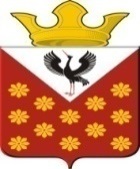 Свердловская областьБайкаловский районПостановление главы муниципального образованияКраснополянское сельское поселениеот   13 декабря 2019 года  № 181Об утверждении календарного плана поселенческих  физкультурно – оздоровительных и спортивно-массовых мероприятий на 2020 годВ целях рационального использования средств на проведение физкультурно-оздоровительных  и спортивных мероприятий, в соответствии с Федеральным законом от 06.10.2003 № 131-ФЗ «Об общих принципах организации местного самоуправления в Российской Федерации», в соответствии с Федеральным законом от 04.12.2007 № 329-ФЗ «О физической культуре и спорте в Российской Федерации»:Утвердить календарный план  поселенческих физкультурно – оздоровительных и спортивно-массовых мероприятий на 2020 год (Приложение №1).Контроль за исполнением данного Постановления  возложить на заместителя главы по социальным вопросам Нуртазинову А.Б.И.о.главы Краснополянского сельского поселения                                А.Н. СнигиревПриложение № 1к ПостановлениюИ.о.главы муниципального образования Краснополянское сельское поселениеот 13.12.2019 № 181Календарный план поселенческих физкультурно-оздоровительных и спортивно-массовых мероприятий  на 2020 год№ п/пДатаНазвание мероприятияразделМесто проведенияОтветственный 104.02.20Соревнование по волейболу среди смешенных командМассовый спортс. ЕланьБрызгалов В.О.207.02.20Соревнование по хоккею среди смешенных командМассовый спортс. ШадринкаБрызгалов В.О.307.02.20Эстафета «Рождественская гонка»физкультурас. ЕланьБрызгалов В.О.408.02.20Всероссийская массовая гонка «Лыжня России-2020»физкультурас. ЕланьБрызгалов В.О.510.02.20Соревнование по хоккею среди смешенных команд КСПМассовый спортс. ЕланьБрызгалов В.О.615.02.20Лыжная эстафета, посвящённая  Дню защитника отечествафизкультурас. Елань Брызгалов В.О.706.03.20Пляжный волейбол среди женских командМассовый спортс. ЕланьБрызгалов В.О.824.03.20Соревнования по настольному  теннисуМассовый спортс. ЕланьБрызгалов В.О.930.04.20Спартакиада "Олимпийский резерв"физкультурас. ЧурманскоеБрызгалов В.О.1030.04.20Шашечно-шахматный турнир среди спортсменов любителейМассовый спортс. ЕланьБрызгалов В.О.1103.05.20Легко атлетический забег «Весна-2020»физкультурас. Краснополянское Брызгалов В.О.1215.05.2020Соревнование по волейболу среди мужских команд «Кубок победы»Массовый спортс. ЕланьБрызгалов В.О.1301.06.2020Физкультурно-оздоровительная игра к Дню Защиты детейфизкультурас. ЧурманскоеБрызгалов В.О.1416.07.2020Мини-футбол среди мужских командМассовый спортс. ЧурманскоеБрызгалов В.О.1523.07.2020Футбол. Юношеский и мужскойМассовый спортс. Краснополянское  Брызгалов В.О.1601.08.2020Мини-футбол на кубокМассовый спортБрызгалов В.О.1712.08.2020Соревнование по пляжному волейболу среди женских командМассовый спортс. ЕланьБрызгалов В.О.1801.10.2020Соревнование по шахмотно-шашечному турниру среди спортсменов любителейМассовый спортс. Краснополянское  Брызгалов В.О.1920.10.2020Соревнование шахмотно-шашечному  турниру среди спортсменов любителейМассовый спортс. ЕланьБрызгалов В.О.2024.10.2020Соревнование по пауэрлифтинг и гиревому спорту среди допризывной молодёжи Массовый спортс. ЕланьБрызгалов В.О.2130.10.2020Товарищеский матч по волейболуМассовый спортс. ЕланьБрызгалов В.О.2228.11.2020Лыжная эстафета, посвящённая  Дню материфизкультурас. Елань Брызгалов В.О.2305.12.2020Эстафета весёлые стартыфизкультурас. ЕланьБрызгалов В.О.2412.12.2020Эстафета на конькахфизкультурас. ЕланьБрызгалов В.О.2515.12.2020Соревнование "Книга рекордов"физкультурас. ЕланьБрызгалов В.О.2619.12.2020Соревнование "Зимние забавы"физкультурас. ЕланьБрызгалов В.О.2730.12.2020Соревнование "Быстрее, выше, сильнее"физкультурас. ЕланьБрызгалов В.О.